EK-1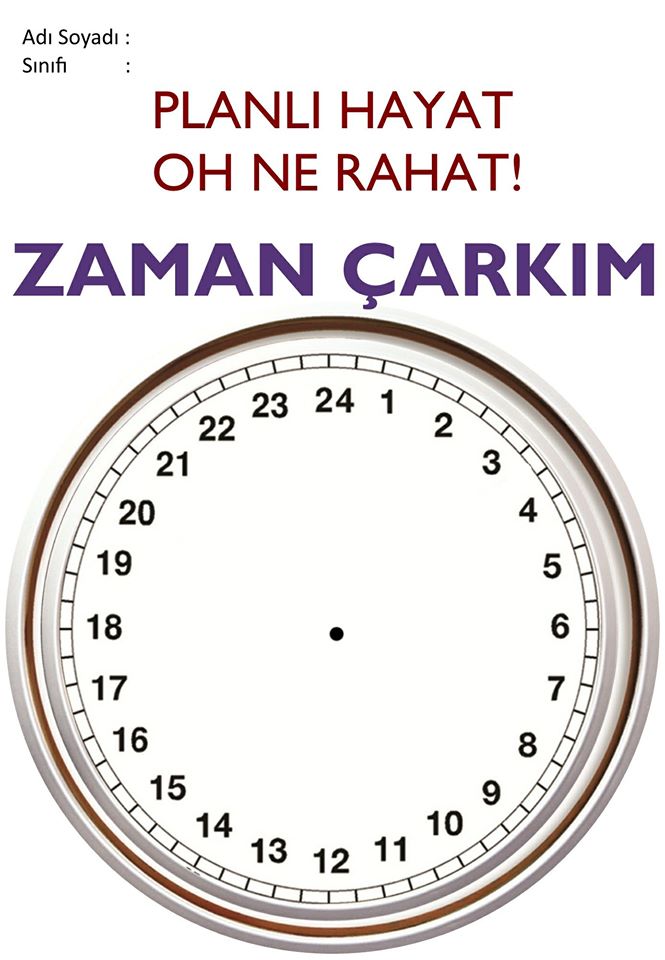 ZAMANI ETKİN KULLANMAZAMANI ETKİN KULLANMAGELİŞİM ALANIAkademik GelişimYETERLİK ALANIOkul Başarısını ArttırmaKAZANIMÇocukların zamanı etkin kullanma becerilerinin güçlendirilmesi.SINIF DÜZEYİ1, 2,3 ve 4. Sınıf ÖğrencileriSÜRE40 Dakika ARAÇ-GEREÇLEREk-1UYGULAYICI İÇİN ÖN HAZIRLIKZaman Çarkım Formu sınıf mevcudu kadar çoğaltılmış olmalıdır.SÜREÇ (UYGULAMA BASAMAKLARI)Uygulayıcı aşağıdaki metni okur;      Merhaba çocuklar bugün sizlerle birlikte bir etkinlik yapacağız. Öncelikle sizlere bir hikâye okuyacağım.         Eymen sabah kalktı, annesinin hazırladığı kahvaltısını yaptı ve okula gitti. Okuldan geldiğinde biraz yorulmuştu. Önce ellerini yıkadı üzerini değiştirdi ve bugün yapması gereken ödevleri olduğunu düşündü. Canı oyun da oynamak istiyordu. Televizyonda çok sevdiği çizgi filmler aklına geldi bir anda. Ama öğretmeninin verdiği kitabı da hemen okumak istiyordu. Hava güzel olduğu için akşam olmadan annemden izin alıp parka mı çıksam diye düşündü. Eymen lego yapmayı da çok seviyordu ama başladığında uzun süre oynuyordu. Bu sırada annesi akşam yemeği için de fikrini sordu, tabi ki yemeğe de vakit ayırması gerekiyordu. Kardeşi Eslem ile de biraz oynamak istedi.  En geç saat 10.00 da dişlerini fırçalayıp yatması gerektiğini de biliyordu. Eymen sorumluluk sahibi bir çocuk olduğu için bu işin içinden nasıl çıkacağını düşünmeye başladı.SORU: Sizce Eymen problemini nasıl çözer? Ne yapması gerekiyor?         Öğrencilerden cevaplar geldikten sonra, Eymen’in planlama yapması gerektiği konusu üzerine dikkat çekilir. Doğru cevaplar pekiştirilir. Planlamanın önemi anlatılır, yaşamımızda planlanarak yapılan işlerden örnekler verilir. Ev, yol, şehir (her yere bina yapamayız. Park, okul vb.) planı, trafik ışıkları da planlı…Uygulayıcı aşağıdaki yönerge ile devam eder.        Çocuklar gün içinde yaptığınız birçok faaliyet var. Bu faaliyetleri hep beraber tahtaya yazacağım başlıkların altına dolduralım.Öğretmen tahtayı ikiye böler. Bir bölüme; Yapmak istediklerim Diğer bölüme Sorumluluklarım (Yapmam Gerekenler) yazar. (Tahtaya sadece başlıklar yazılır. Altına öncelikle öğrencilerden gelen cevaplar yazılır, aşağıdaki maddeler örnektir.)SORU: Planlama yaparken önce hangilerini almalıyız? Neden? Gönüllü öğrencilerden cevaplar alınır ve tartışma ortamı oluşturulur. Uygulayıcı aşağıdaki yönerge ile davam eder;      Yapacağımız işleri önem sırasına göre planlarsak, yani önce sorumluluklarımızı yaparsak, zamanımızı verimli kullandığımız için bütün işlerimizi biter. Daha sonra oyun oynamak, ailemizle vakit geçirmek için de çok vaktimiz kalır. Sorumluluklarımızı da yerine getirdiğimiz için huzurlu oluruz. Bu yüzden günlük ya da haftalık planımıza önce; ödev, ders tekrarı, kitap okumak gibi önemli işlerimizi yerleştirmeliyiz.SORU: Planlı yaşamak bize ne kazandırır? Gönüllü öğrencilerden cevaplar alınır ve tartışma ortamı oluşturulur.       Sevgili öğrenciler sizinle son bir etkinlikle bugünkü çalışmamızı bitireceğiz. Sizlere zaman çarkı formunu dağıtacağım. Günümüzün 24 saatini oradan planlayacağız. Bugün sabahtan yarın sabaha kadar olan zaman aralığında neler yapacağımızı boyayarak planlayacağız. Öncelikli olarak önemli sorumluluklarımızı yerleştirilerek günümüzü planlayacağız. Bu çalışmayı yaparken öncelikli olarak çarkı dilimlere ayıracağız. Her bir dilim yaptığımız bir faaliyeti ifade etmektedir. Sonrasında da her bir dilimi istediğiniz bir renkle ve kuru veya pastel boyayla boyamanızı istiyorum. Şimdi size tahtaya bir örnek ile göstereyim.        Tahtada bir örnek gösterilir. Sonrasında öğrencilerin çalışmaları takip edilerek ihtiyaç duyan öğrencilere destek olunur. Çalışma bittikten sonra etkinlik sonlandırılır.	UYGULAYICIYA NOT        Zaman Çarkı Etkinliğini 1.sınıf öğrencileri için sınıf ortamda gerçekleştirmek zorlayıcı olabilir. O yüzden 1.sınıftaki öğrencilere aileleriyle birlikte yapmaları için ev ödevi olarak verilebilir.